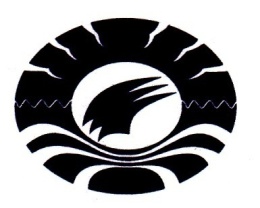 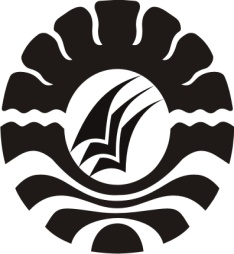 PENGARUH PEMANFAATAN MEDIA TRENDY FLASHTERHADAP HASIL BELAJAR SISWA KELAS VIII PADA MATA PELAJARAN IPS TERPADU DI SMP MULIA BHAKTI MAKASSARSKRIPSIDiajukan untuk Memenuhi Sebagai Persyaratan Guna Memperoleh Gelar Sarjana Pendidikan pada Jurusan Kurikulum dan Teknologi PendidikanStrata Satu Fakultas Ilmu PendidikanUniversitas Negeri MakassarOleh :HENS TRYMARIO094 104 009JURUSAN KURIKULUM DAN TEKNOLOGI PENDIDIKANFAKULTAS ILMU PENDIDIKANUNIVERSITAS NEGERI MAKASSAR2013KEMENTRIAN PENDIDIKAN DAN KEBUDAYAAN UNIVERSITAS NEGERI MAKASSARFAKULTAS ILMU PENDIDIKAN JURUSAN TEKNOLOGI PENDIDIKAN:	Kampus Tidung FIP UNM jl. Tamalate I Tidung Makassar Telp. 0411-883076- 0411-884457Laman : www.unm.ac.idPERSETUJUAN PEMBIMBINGSkripsi dengan judul “Pengaruh Pemanfaatan Media Trendy Flash Terhadap Hasil Belajar Siswa Kelas VIII Pada Mata Pelajaran IPS Terpadu di SMP Mulia Bhakti Makassar”.Atas nama: Nama 			: Hens TrymarioNim 			: 094 104 009Jurusan 			: Kurikulum dan Teknologi PendidikanFakultas			: Ilmu PendidikanSetelah diperiksa dan diteliti, serta diadakan Ujian Skripsi pada hari Jum’at                5 Juli 2013 dan dinyatakan LULUSMakassar,   Juli 2013     Pembimbing  I                                                               Pembimbing  II Drs. M. T. Parumbuan, M.Si	      		      Dra. Hj. Sumartini, M.PdNIP. 19490110 198003 1 003	       	      NIP. 19491228 197803 2 002Mengetahui: Ketua Jurusan Kurikulum dan Teknologi Pendidikan,Dr. Pattaufi, S.Pd, M.Si       NIP. 19710830 200312 1 001PENGESAHAN UJIAN SKRIPSISkripsi diterima oleh Panitia Ujian Skripsi Fakultas Ilmu Pendidikan           Universitas Negeri Makassar dengan SK Dekan Nomor: 4858/UN36.4/PP/2013, tanggal 1 Juli 2013 untuk memenuhi sebagai persyaratan memperoleh                  gelar Sarjana Pendidikan pada Jurusan Kurikulum dan Teknologi Pendidikan       pada hari Jum’at tanggal 5 Juli 2013.Disahkan olehPembantu Dekan Bid.Akademik FIP UNM	Drs. M. Ali Latif Amri, M.Pd.	NIP. 19611231 198702 1 045Panitia Ujian :Ketua	: Drs. Muh. Faisal, M.Pd	(…………………………)Sekretaris	: Dr. Nurhikmah H, S.Pd, M.Si	(…………………………)Pembimbing I	: Drs. M. T. Parumbuan, M.Si	(…………………………)Pembimbing II	: Dra. Hj. Sumartini, M.Pd	(…………………………)Penguji I	: Dra. Hj. Nurhinda Bakkidu, M.Pd	(…………………………)Penguji II	: Dra. St. Habibah, M.Si	(…………………………)PERNYATAAN KEASLIAN SKRIPSISaya yang bertanda tangan dibawah ini:Nama			:  Hens TrymarioNim			:  094 104 009Jurusan/ Prodi		:  Kurikulum dan Teknologi PendidikanFakultas		:  Ilmu PendidikanJudul Skripsi          : “Pengaruh Pemanfaatan Media Trendy Flash Terhadap Hasil Belajar Siswa Kelas VIII Pada Mata Pelajaran IPS Terpadu di SMP Mulia Bhakti Makassar”Menyatakan dengan sebenarnya bahwa skripsi yang saya tulis ini benar merupakan hasil karya sendiri dan bukan merupakan pengambil-alihan tulisan atau pikiran orang lain yang saya akui sebagai tulisan atau pikiran sendiri. Apabila dikemudian hari terbukti atau dapat dibuktikan bahwa skripsi ini hasil jiplakan, maka saya bersedia menerima sanksi atas perbuatan tersebut sesuai ketentuan yang berlaku.   Makassar, 5 Juli 2013   Yang membuat pernyataan,       							        HENS TRYMARIOMOTTOTiada sukses tanpa perjuanganTiada perjuangan tanpa pengorbananTiada pengorbanan tanpa doaDan tiada kebahagian tanpa penderitaanJika kita menunggu untuk melakukan segalah sesuatu sampai Kita yakin benar,        Kita tidak akan pernah melakukan apa-apaDengan rendah hati kuperuntukkan karya ini kepada : Kedua orang tuaku  tercinta, Saudara-saudaraku dan orang yang aku sayangi, Sahabat-sahabatku, pengorbanan kalian membangkitkan semangatku untuk meraih kesuksesanABSTRAKHens Trymario. 2013. Pengaruh Pemanfaatan Media trendy flash Terhadap Hasil Belajar Siswa Kelas VIII Pada Mata Pelajaran IPS Terpadu di SMP Mulia Bhakti Makassar. Dibimbing oleh Drs.M. T. Parumbuan, M.Si dan Dra. Hj. Sumartini, M.Pd Jurusan Kurikulum dan Teknologi Pendidikan Fakultas Ilmu Pendidikan Universitas Negeri Makassar. Masalah dalam penelitian ini adalah proses pembelajaran kelas masih terfokus pada guru tanpa adanya media berbasis komputer dalam menyampaikan materi pelajaran dan adanya sarana LCD yang tidak dimanfaatkan dalam pembelajaran. Oleh karena itu, peneliti melaksanakan pembelajaran dengan memanfaatkan Media trendy flash. Rumusan masalah dalam penelitian ini: 1) bagaimanakah pemanfaatan media trendy flash pada proses pembelajaran IPS Terpadu di SMP Mulia Bhakti Makassar             2) Adakah pengaruh pemanfatan media trendy flash terhadap hasil belajar siswa kelas VIII pada mata pelajaran IPS Terpadu di SMP Mulia Bhakti Makassar. Berdasarkan hal itu peneliti bertujuan: 1) Untuk memperoleh pemanfaatan media trendy flash pada mata pelajaran IPS Terpadu di SMP Mulia Bhakti Makassar , 2) Untuk mengetahui pengaruh pemanfaatan media trendy flash terhadap hasil belajar siswa kelas VIII pada mata pelajaran IPS Terpadu di SMP Mulia Bhakti Makassar. Pendekatan yang digunakan dalam penelitian ini adalah kuantitatif, dengan jenis dan desain penelitian pra-eksperimen one group pretest-posttest desing. Dimaksudkan untuk mengetahui suatu kejadian atau peristiwa yang sedang berlangsung yaitu pengaruh pemanfaatan media trendy flash terhadap hasil belajar siswa kelas VIII Pada Mata Pelajaran IPS Terpadu di SMP Mulia Bhakti Makassar. Jenis penelitian Populasi dalam penelitian ini adalah siswa/i kelas VIII  SMP mulia Bhakti Makassar dengan jumlah siswa  24 orang. Data yang diperoleh melalui tiga teknik pengumpulan data yaitu observasi, test, dan dokumentasi. Analisis data menggunakan analisis deskriptif dan analisis statistik inferensial. Hasil penelitian menunjukkan bahwa sesudah pemanfaatan media trendy flash hasil belajar siswa mengalami peningkatan dibandingkan hasil belajar siswa yang masih terfokus pada guru tanpa adanya media pembelajaran. Hal ini terlihat dari hasil posttest siswa meningkat dibandingkan dengan hasil pretest siswa ini menunjukkan bahwa ada pengaruh pemanfaatan media trendy flash terhadap hasil belajar siswa kelas VIII dalam mata pelajaran IPS Terpadu di SMP Mulia Bhakti Makassar.PRAKATAPuji syukur kehadirat Tuhan Yang Maha Esa karena atas berkat penyertaan dan tuntunan-Nya sehinga penulis dapat menyelesaikan skripsi yang berjudul “Pengaruh Pemanfaatan Media Trendy Flash Terhadap Hasil Belajar Siswa Kelas VIII Pada Mata Pelajaran IPS Terpadu di SMP Mulia Bhakti Makassar”              dapat diselesaikan dengan baik.Penulis menyadari bahwa dalam proses penulisan skripsi ini banyak mengalami kendala, namun berkat bantuan, bimbingan kerjasama dari berbagai pihak dan berkat penyertaan dari Tuhan Yang Maha Esa sehingga kendala-kendala yang dihadapi tersebut dapat diatasi. Untuk itu penulis menyampaikan ucapan terima kasih yang sebesar-sebesarnya dan penghargaan kepada Drs. M. T. Parumbuan, M.si selaku pembimbing I dan Dra. Hj. Sumartini, M.Pd selaku pembimbing II yang telah  dengan sabar, tekun, tulus dan ikhlas meluangkan waktu, tenaga, dan pikiran untuk memberikan bimbingan ,motivasi, arahan, dan saran-saran yang berharga kepada  penulis selama penyusunan skripsi.	Pada kesempatan ini penulis juga menyampaikan ucapan terima kasih kepada:Prof. Dr. H. Arismunandar, M. Pd. Selaku Rektor Universitas Negeri Makassar yang telah memberikan kesempatan mengikuti kuliah dan izin pelaksanaan penelitian sebagai penyelesaian studi.Prof. Dr. H. Ismail Tolla, M.Pd selaku Dekan FIP Universitas Negeri Makassar yang telah memberikan izin kepada penulis untuk menimbah ilmu di FIP UNMDrs. Ali latif Amri, M.Pd, selaku Pembantu Dekan Bid. Akademik yang telah memberikan izin untuk melaksanakan penelitian skripsi ini.Dr. Pattaufi, S.Pd, M.Si dan Dr. Nurhikmah H, S.Pd, M.Si, selaku Ketua dan Sekertaris Jurusan Kurikulum dan Teknologi Pendidikan FIP UNM yang telah memfasilitasi untuk melaksanakan penelitian skripsi ini.Dosen Jurusan Kurikulum dan Teknologi Pendidikan pada khususnya dan Fakultas Ilmu Pendidikan pada umumnya yang telah mendidik dan memberikan ilmu kepada penulis.Wanda Virginia Silanno, S.Psi, Psi., selaku Kepala Sekolah SMP Mulia Bhakti Makassar dan segenap guru dan staf yang telah memberikan izin kepada penulis untuk melaksanakan penelitian di sekolah tersebut.Nur Wahidah S.Pd, selaku guru mata pelajaran IPS Terpadu kelas VIII yang banyak membimbing dan bekerja sama dengan penulis dalam melaksanakan penelitian di SMP Mulia Bhakti Makassar.Teristimewa penulis ucapkan kepada kedua orang tua tercinta Ayahanda        Drs. Wahid Zainuddin dan Ibunda Dra. Syair Naya Sikku, M.I.Kom, yang dengan tulus dan ikhlas membesarkan, mendidik, membiayai dan memberikan doa restu hingga detik ini penulis dapat menyelesaikan studi di perguruan tinggi. Begitu pula buat saudariku Febryana Sikku Zainuddin, Christien Emanuela, dan Heny Mayasari yang selalu memberikan motivasi dalam menyelesaikan skripsi ini.Teman-teman mahasiswa Reguler S1 angkatan 09, terkhusus Stephanie, Faishal, Abdillah, Primawan, Chalid, Basman dan Ricky Siswa-siswi SMP Mulia Bhakti Makassar khususnya siswa/i kelas VIII yang telah berpartisipasi dalam penelitian ini.Kepada mereka yang tidak sempat terukir namanya dalam skripsi ini, penulis haturkan terimah kasih yang sebesar-besarnya.Semoga semua kebaikan yang telah diberikan oleh Bapak dan Ibu serta semua pihak yang yang telah membantu penulis selama ini, penulis do’akan semoga mendapat balasan yang berlipat ganda dari Tuhan Yang Maha Esa.Penulis menyadari bahwa skripsi ini masih banyak kekurangan, sehingga dengan segala kerendahan hati penulis mengharapkan saran dan kritik yang bersifat membangun demi kesempurnaan skripsi ini. Semoga skripsi ini dapat bermanfaat bagi kita semua. Amin.  Makassar, 17 Juni 2013    Penulis                                     RIWAYAT HIDUPHens Trymario lahir di Ujung Pandang tanggal               30 Oktober 1991, anak ketiga dari empat bersaudara pasangan Wahid Zainuddin dan Syair Naya Sikku. Penulis mulai masuk sekolah di SD Negeri Katangka pada tahun 1997 dan tamat pada tahun 2003. Kemudian penulis melanjutkan sekolah di SMP Khatolik Belibis Makassar pada tahun 2003 dan tamat pada tahun 2006, kemudian penulis melanjutkan sekolah di SMA Advent Makassar pada tahun 2006 dan tamat pada tahun 2009. Pada tahun 2009, penulis mengikuti tes masuk perguruan tinggi (SNMPTN) program S1 dan lulus, sehingga melanjutkan pendidikan di Universitas Negeri Makassar          Fakultas Ilmu Pendidikan pada Jurusan Kurikulum dan Teknologi Pendidikan hingga sekarang.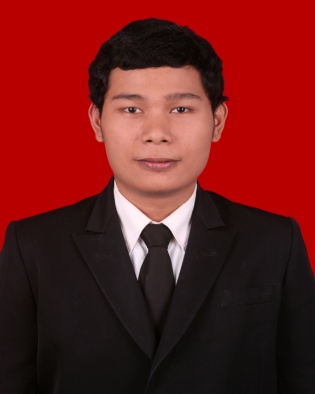 